Sportovní kodex klubu Florbal ÚstíHráči, trenéři, rodiče:reprezentují klub Florbal Ústípřicházejí na trénink, utkání a jakoukoliv akci pořádanou Klubem s pozitivní náladourespektují navzájem jeden druhéhorespektují soupeře, rozhodčí a příznivce jiných týmůHráči:jsou sebevědomí, ale respektují a nezesměšňují soupeřevždy vystupují jako týmchovají se slušně (ke spoluhráči, protihráči, trenérů, rodičům, všem činovníkům a zaměstnancům vlastního i soupeřícího klubu)na srazy před tréninkem nebo utkáním se dostaví ve stanovený čas, případnou nepřítomnost omluví předemna tréninku a při utkání jsou pozorní a snaží se plnit pokyny trenératvrdě na sobě pracujíhrají Fair Playnediskutují s rozhodčímdbají na správné rozcvičenísnaží se jíst a žít zdravědbají na hygienuv klubové šatně dbají na pořádekšatnu při utkání u soupeře odevzdají ve stejném stavu v jakém ji převzaliTrenéři:jsou vzorem pro svoje svěřenceupřednostňuje dlouhodobý rozvoj hráče na úkor výsledkůpodporují hráče, aby pracovali pro týmnepoužívají vulgární výrazy směrem k hráčům, rozhodčím, divákům ani soupeřůmnejen trénují, ale i vychovávajíděti hrají florbal pro radost - radost z pohybu, radost ze hryneustále se vzdělávajídbají na kontrolu školních výsledků jim svěřených dětíjsou spravedlivíbudují u hráčů sebedůvěru, ale i sebekontrolukomunikují s rozhodností, ale přátelsky, s dobrou náladounešetří chválou - nejprve chválí a pak opravujíkladou odpovědnost na jedince i ostatní členy týmuRodiče:nezasahují slovně ani gestikulací do tréninku či utkánípovzbuzují své dítě, aby hrálo podle pravidelsnaží se naučit florbalová pravidladávají přednost dlouhodobému a zdravému sportovnímu vývoji dítěte před vlastními ambicemi netlačí na výsledky v mladších věkových kategoriíchnepřehlíží a neomlouvají prohřešky dítěte, nezasahují do odborných věcí a neupřednostňují vlastní dítěpokud mají výhrady, řeší je vždy nejprve s hlavním trenérem, poté s vedením klubuOrganizační struktura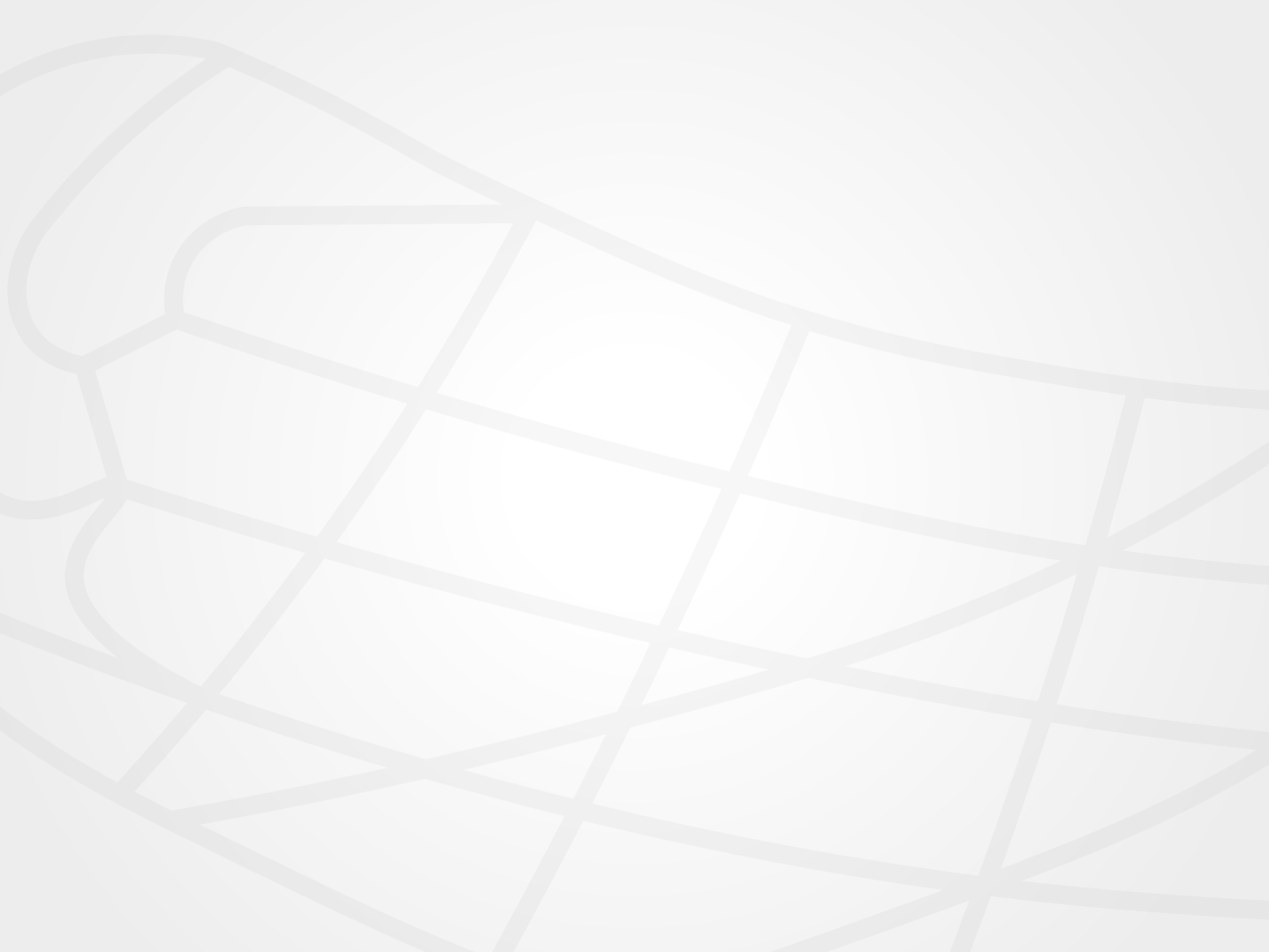 